Комитет по развитию и интеллектуальной собственности (КРИС)Четырнадцатая сессияЖенева, 10 – 14 ноября 2014 г.РЕШЕНИЕ ГЕНЕРАЛЬНОЙ АССАМБЛЕИ ВОИС ПО ВОПРОСАМ, КАСАЮЩИМСЯ КРИСДокумент подготовлен СекретариатомСледует напомнить, что Генеральная Ассамблея ВОИС на своей сорок третьей сессии, состоявшейся 23 сентября – 2 октября 2013 г., обратилась к Комитету по развитию и интеллектуальной собственности (КРИС) с просьбой обсудить вопросы, касающиеся выполнения мандата КРИС и введения в действие механизмов координации, на его двенадцатой и тринадцатой сессиях (см. документы WO/GA/43/22 и CDIP/12/5).Во исполнение данной просьбы КРИС обсудил оба вопроса на своей двенадцатой и тринадцатой сессиях, состоявшихся, соответственно, 18 – 21 ноября 2013 г. и 19 – 23 мая 2014 г.  В пункте 12 Резюме Председателя по итогам работы тринадцатой сессии КРИС приводится решение, вынесенное Комитетом в этой связи:«Комитет обсудил решение Генеральной Ассамблеи ВОИС по вопросам, касающимся КРИС (документ CDIP/12/5).  Комитету не удалось достичь согласия по этим вопросам.  В связи с этим Комитет обратился к Генеральной Ассамблее с просьбой разрешить ему продолжить обсуждение на его четырнадцатой и пятнадцатой сессиях и представить Генеральной Ассамблее отчеты и вынести для нее рекомендации в 2015 г.».В ходе своей сорок шестой сессии, состоявшейся 22 –30 сентября 2014 г., Генеральная Ассамблея ВОИС рассмотрела решение по вопросам, касающимся Комитета по развитию и интеллектуальной собственности (КРИС), которое представлено в документе WO/GA/46/10, и одобрила указанную выше просьбу Комитета.4.	Комитету по развитию и интеллектуальной собственности (КРИС) предлагается принять меры по выполнению указанного выше решения Генеральной Ассамблеи.[Конец документа]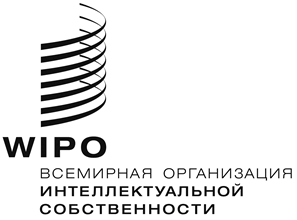 Rcdip/14/11    cdip/14/11    cdip/14/11    оригинал:  английскийоригинал:  английскийоригинал:  английскийДата:  1 октября 2014 г.Дата:  1 октября 2014 г.Дата:  1 октября 2014 г.